** v prípade PO v súlade s výpisom z OR SRPríloha k žiadosti o stiahnutiePríloha k žiadosti o stiahnutiePríloha k žiadosti o stiahnutiePríloha k žiadosti o stiahnutiePríloha k žiadosti o stiahnutiePríloha k žiadosti o stiahnutiePríloha k žiadosti o stiahnutie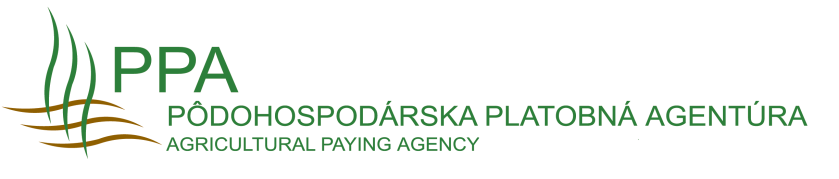 k Platbe na viazané priame platbyk Platbe na viazané priame platbyk Platbe na viazané priame platbyk Platbe na viazané priame platbyk Platbe na viazané priame platbyk Platbe na viazané priame platbyk Platbe na viazané priame platbyK žiadosti s registračným číslomK žiadosti s registračným číslomK žiadosti s registračným číslomK žiadosti s registračným číslomK žiadosti s registračným číslomK žiadosti s registračným číslomK žiadosti s registračným číslomK žiadosti s registračným číslomK žiadosti s registračným číslomZoznam bahníc, jariek a kôzZoznam bahníc, jariek a kôzZoznam bahníc, jariek a kôzZoznam bahníc, jariek a kôzZoznam bahníc, jariek a kôzZoznam bahníc, jariek a kôzZoznam bahníc, jariek a kôzZoznam bahníc, jariek a kôzZoznam bahníc, jariek a kôzZoznam bahníc, jariek a kôzZoznam bahníc, jariek a kôzZoznam bahníc, jariek a kôzZoznam bahníc, jariek a kôzZoznam bahníc, jariek a kôzZoznam bahníc, jariek a kôzZoznam bahníc, jariek a kôzP.č.Číslo ušnej značkyČíslo ušnej značkyČíslo ušnej značkyČíslo ušnej značkyČíslo ušnej značkyP.č.Číslo ušnej značkyČíslo ušnej značkyČíslo ušnej značkyČíslo ušnej značkyBJKBJKBJKBJKBJKBJKBJKBJKBJKBJKBJKBJKBJKBJKBJKBJKBJKBJKBJKBJKBJKBJKBJKBJKBJKBJKBJKBJKBJKBJKBJKBJKBJKBJKBJKBJKBJKBJKBJKBJKBJKBJKBJKBJKBJKBJKBJKBJKBJKBJKBJKBJKBJKBJKBJKBJKBJKBJKBJKBJKBJKBJKBJKBJKBJKBJKBJKBJKBJKBJKBJKBJKBJKBJKBJKDátumDátumDátumDátumDátumPodpis**Podpis**Podpis**Podpis**Podpis**Podpis**ST-3aList/